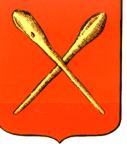 Тульская областьМуниципальное образование город АлексинСобрание депутатов Решениеот  24 декабря 2014 года 		                                 № 7(7).28Об утверждении Положения об Управлении образования администрации муниципального образования город АлексинВ соответствии с Федеральным законом от 06.10.2003 №131-ФЗ «Об общих принципах организации местного самоуправления в Российской Федерации»,  заслушав и обсудив информацию главы администрации муниципального образования город  Алексин о Положении об Управлении образования  администрации муниципального образования город Алексин, на основании Устава муниципального образования город Алексин, Собрание депутатов муниципального образования город Алексин РЕШИЛО:1. Утвердить Положение об Управлении образования администрации муниципального образования город Алексин (Приложение).2.  Контроль за исполнением настоящего решения возложить на постоянную комиссию по социальным, правовым и организационным вопросам Собрания депутатов муниципального образования город Алексин  (Евтеева Г.А.).3. 	    Решение вступает в силу со дня подписания.Глава муниципального образованиягород Алексин					            	Э.И. ЭксаренкоУтверждено решением Собрания депутатовмуниципального образования город Алексин от 24 декабря 2014 года №7(7).28                       П О Л О Ж Е Н И Е           об Управлении образования      администрации муниципального образования                                город Алексин2014 год1. ОБЩИЕ ПОЛОЖЕНИЯ
1. Управление образования  администрации муниципального  образования город Алексин является отраслевым (функциональным) органом администрации муниципального образования город Алексин, входит в ее структуру и обеспечивает осуществление полномочий администрации муниципального образования город Алексин в сфере образования.  2. Управление в своей деятельности руководствуется Конституцией Российской Федерации, Указами Президента Российской Федерации, постановлениями и распоряжениями Правительства Российской Федерации, федеральным законодательством, законодательством Тульской области, Уставом муниципального образования город Алексин, муниципальными нормативными правовыми актами, а также настоящим Положением.3. Управление обладает правами юридического лица, имеет лицевые счета, открываемые в соответствии с законодательством Российской Федерации для учета операций по исполнению расходов за счет бюджета, и иные счета, печать со своим наименованием, штампы, бланки со своим наименованием на русском языке, может от своего имени выступать истцом и ответчиком в суде, несет соответствующие обязанности, осуществляет от своего имени имущественные и неимущественные права.	4. Управлению подведомственны муниципальные образовательные организации, основным видом деятельности которых является реализация основных общеобразовательных программ, дополнительных общеразвивающих программ и Муниципальное казенное учреждение «Центр обеспечения деятельности системы образования Алексинского района».5. Управление издает приказы и распоряжения по вопросам, отнесенным к его компетенции.6.  Деятельность Управления образования финансируется из местного бюджета. 7. Полное наименование: Управление образования администрации муниципального образования город Алексин. Сокращенное наименование: Управление образования администрации г. Алексина. 8. Юридический адрес Управления: 301371, Тульская область, город Алексин, улица Пионерская, д. 8.9. Фактический адрес Управления: 301371, Тульская область, город Алексин, улица Пионерская, д. 8.2. ОСНОВНЫЕ ЗАДАЧИ УПРАВЛЕНИЯ 
Основными задачами  Управления являются:10. Реализация в пределах своей компетенции государственной политики в сфере образования, в том числе путем регулирования деятельности муниципальных образовательных организаций.11. Обеспечение и защита конституционного права граждан Российской Федерации, проживающих на территории  муниципального образования город Алексин, на общедоступность и бесплатность дошкольного, начального общего, основного общего, среднего  общего образования в муниципальных образовательных организациях в пределах федеральных государственных образовательных  стандартов, а также на получение  дополнительного образования детей.12. Разработка и реализация в пределах своей компетенции единой стратегии развития муниципальной системы образования, создание правовых гарантий для ее свободного, эффективного функционирования и развития.13. Обеспечение в пределах своей компетенции  управления муниципальной системой   образования.14. Осуществление кадровой политики в пределах компетенции.3. ПОЛНОМОЧИЯ УПРАВЛЕНИЯ	К основным полномочиям Управления относятся:	15. Организация предоставления общедоступного и бесплатного дошкольного, начального общего, основного общего, среднего общего образования по основным общеобразовательным программам в муниципальных образовательных организациях (за исключением полномочий по финансовому обеспечению реализации основных общеобразовательных программ в соответствии с федеральными государственными образовательными стандартами).	16. Организация предоставления дополнительного образования детей в муниципальных образовательных организациях (за исключением дополнительного образования детей, финансовое обеспечение которого осуществляется органами государственной власти субъекта Российской Федерации).17. Создание условий для осуществления присмотра и ухода за детьми, содержания детей в муниципальных образовательных организациях.18. Участие в пределах компетенции в создании, реорганизации и ликвидации муниципальных образовательных организаций.19. Обеспечение содержания зданий и сооружений муниципальных образовательных организаций, обустройство прилегающих к ним территорий.20. Учет детей, подлежащих обучению по образовательным программам дошкольного, начального общего, основного общего и среднего общего образования, а также форм получения общего образования. Закрепление муниципальных образовательных организаций за конкретными территориями муниципального образования город Алексин.21. Организация отдыха детей в каникулярное время через  функционирование сети лагерей с дневным пребыванием детей на базе муниципальных образовательных организаций, организацию проведения многодневных походов, временной занятости детей в пределах компетенции. 22. Другие полномочия в соответствии с законодательством Российской Федерации.4. ФУНКЦИИ УПРАВЛЕНИЯ Управление для реализации основных задач в пределах полномочий осуществляет следующие основные функции:23. Осуществляет управленческие функции с целью реализации единой государственной политики в сфере образования как приоритетной на территории муниципального образования город Алексин.24. Вносит предложения главе администрации муниципального образования город Алексин по планированию и определению основных направлений развития муниципальной системы образования.25. Обеспечивает в пределах своих полномочий реализацию государственных и муниципальных программ развития образования.26. Участвует в разработке нормативных правовых актов органов местного самоуправления по вопросам образования в пределах полномочий.27. Способствует совершенствованию сети муниципальных образовательных организаций.28. Организует предоставление общедоступного и бесплатного дошкольного, начального общего, основного общего, среднего общего образования по основным общеобразовательным программам в муниципальных образовательных организациях (за исключением полномочий по финансовому обеспечению реализации основных общеобразовательных программ в соответствии с федеральными государственными образовательными стандартами).29. Организует предоставление дополнительного образования детей в муниципальных образовательных организациях (за исключением дополнительного образования детей, финансовое обеспечение которого осуществляется органами государственной власти субъекта Российской Федерации).	30. Совместно с муниципальными дошкольными образовательными организациями осуществляет прием заявлений и постановку на учет детей для определения их в муниципальные дошкольные образовательные организации. Организует выдачу направлений в муниципальные дошкольные образовательные организации родителям (законным представителям) детей.31. Создает условия для осуществления присмотра и ухода за детьми, содержания детей в муниципальных образовательных организациях.32. Вносит предложения главе администрации муниципального образования город Алексин об установлении платы, взимаемой с родителей (законных представителей) за присмотр и уход за детьми, осваивающими образовательные программы дошкольного образования в муниципальных дошкольных образовательных организациях, ее размере, снижении или условиях не взимания с отдельных категорий родителей (законных представителей).33.  По заявлению родителей (законных представителей) разрешает при отсутствии противопоказаний по состоянию здоровья прием детей, не достигших на начало учебного года возраста шести лет шести месяцев, или детей старше восьми лет в муниципальные общеобразовательные организации для получения начального общего образования.34. Обеспечивает решение вопроса об устройстве ребенка в другую муниципальную образовательную организацию в случае отказа в приеме по причине отсутствия в данной муниципальной образовательной организации свободных мест.35. Оказывает помощь родителям (законным представителям) несовершеннолетних обучающихся в воспитании детей, охране и укреплении их физического и психического здоровья, развитии индивидуальных способностей и необходимой коррекции нарушений их развития.36. Содействует созданию необходимых условий для получения без дискриминации качественного образования лицами с ограниченными возможностями здоровья, а также социальному развитию этих лиц, в том числе посредством организации инклюзивного образования лиц с ограниченными возможностями здоровья совместно с муниципальными образовательными учреждениями.37. Координирует деятельность, утверждает состав и график работы Алексинской территориальной психолого-медико-педагогической комиссии, информирует родителей (законных представителей) детей об основных направлениях ее деятельности, месте, порядке и графике работы.38. Содействует созданию условий для выявления и поддержки лиц, проявивших выдающиеся способности, совместно с муниципальными образовательными учреждениями.39. Совместно с муниципальными общеобразовательными организациями,  отделом методического сопровождения образовательного процесса в образовательных учреждениях Муниципального казенного учреждения «Центр обеспечения деятельности системы образования Алексинского района» является организатором школьного этапа всероссийской олимпиады школьников, организует и проводит ее муниципальный этап, при необходимости обеспечивает участие обучающихся в региональном и заключительном этапе всероссийской олимпиады школьников.40. Организует обучение граждан начальным знаниям в области обороны и их подготовку по основам военной службы в муниципальных общеобразовательных организациях.41. Совместно с родителями (законными представителями) несовершеннолетнего обучающегося, достигшего возраста 15 лет и не получившего основного общего образования, отчисленного из муниципальной общеобразовательной организации, не позднее чем в месячный срок принимает меры, обеспечивающие получение несовершеннолетним обучающимся общего образования.42.  Дает согласие  на оставление муниципальной общеобразовательной организации несовершеннолетним обучающимся, достигшим возраста 15 лет до получения основного общего образования, и совместно с комиссией по делам несовершеннолетних и защите их прав и родителями (законными представителями) несовершеннолетнего  не позднее чем в месячный срок принимает меры по продолжению освоения несовершеннолетним образовательной программы основного общего образования в иной форме обучения и с его согласия по трудоустройству.43. Участвует в организации  перевода совершеннолетних обучающихся с их согласия и несовершеннолетних обучающихся с согласия их родителей (законных представителей) на обучение в другие муниципальные образовательные организации по образовательным программам соответствующего уровня и направленности в случае прекращения деятельности муниципальной образовательной организации, аннулирования соответствующей лицензии, лишения ее государственной аккредитации по соответствующей образовательной программе или истечения срока действия государственной аккредитации по соответствующей образовательной программе, а так же приостановлении действия лицензии, приостановлении действия государственной аккредитации полностью или в отношении отдельных уровней образования.44. Организует и координирует проведение конференций, семинаров, совещаний, выставок по вопросам образования, олимпиад, муниципальных праздничных, культурно-массовых, физкультурно-спортивных, туристических, гражданско-патриотических мероприятий, конкурсов, фестивалей и других мероприятий в сфере образования в пределах компетенции совместно с муниципальными образовательными организациями.45. Обеспечивает проведение мероприятий по раннему выявлению незаконного потребления наркотических средств и психотропных веществ обучающимися в муниципальных общеобразовательных организациях.46. Содействует муниципальным общеобразовательным организациям в проведении государственной итоговой аттестации, обеспечивает условия для соблюдения ее порядка, осуществляет взаимодействие по вопросам проведении государственной итоговой аттестации со всеми заинтересованными структурами в пределах своей компетенции.47. Представляет  в федеральный орган исполнительной власти, осуществляющий функции  по контролю и  надзору в сфере образования и науки, сведения о выданных документах об образовании путем внесения этих сведений в федеральную информационную систему «Федеральный реестр сведений о документах об образовании и (или) о квалификации, документах об обучении».48. Проводит мониторинг в системе образования в пределах компетенции.49. Обеспечивает открытость и доступность информации о муниципальной системе образования, включая данные официального статистического учета в пределах компетенции, данные мониторинга муниципальной системы образования и иные данные, получаемые  при осуществлении своих функций.50. Ведет статистическую отчетность и иные виды отчетности  в соответствии с компетенцией.51. Ежегодно публикует в виде итоговых (годовых) отчетов и размещает в сети «Интернет» на официальном сайте органов местного самоуправления анализ состояния и перспективы развития образования.52. Организует взаимодействие муниципальных общеобразовательных организаций с организациями среднего и высшего профессионального образования по вопросам профессиональной ориентации обучающихся.53. Вносит предложения главе администрации муниципального образования город Алексин о претендентах на заключение договоров о целевом  обучении.54. Участвует в проведении оценки последствий принятия решения о реконструкции, модернизации, об изменении назначения или о ликвидации объекта социальной инфраструктуры для детей, являющегося муниципальной собственностью, а также о реорганизации или ликвидации муниципальных организаций, образующих социальную инфраструктуру для детей, для обеспечения жизнедеятельности, образования, развития, отдыха детей.55. Участвует в проведении оценки последствий заключения договоров аренды объектов собственности, закрепленных за муниципальными образовательными организациями, для обеспечения образования, развития, отдыха и оздоровления детей.56. Проводит работу по организации транспортного обеспечения обучающихся в соответствии с действующим законодательством Российской Федерации.57. Обеспечивает координацию работ по содержанию зданий и сооружений муниципальных образовательных организаций, обустройству прилегающих к ним территорий совместно с  Муниципальным казенным учреждением «Центр обеспечения деятельности системы образования Алексинского района». 58. Разрабатывает предложения по укреплению и развитию учебно-методической и материально-технической базы муниципальных образовательных организаций.59. Разрабатывает предложения по развитию социальной защиты работников системы образования, обучающихся.	60. Участвует в организации и проведении аттестации кандидатов на должность руководителя и руководителей муниципальных образовательных организаций совместно с Муниципальным казенным учреждением «Центр обеспечения деятельности системы образования Алексинского района».61. Организует работу комиссии по определению размера премии руководителям  муниципальных образовательных организаций с учетом результатов ее деятельности в соответствии с критериями оценки и целевыми показателями эффективности работы.62. Организует предоставление муниципальными образовательными организациями муниципальных услуг, в т.ч. в электронном виде, в соответствии с действующим законодательством.63. Создает условия для организации проведения независимой оценки качества оказания услуг муниципальными образовательными организациями в порядке и на условиях, установленных законодательством Российской Федерации.	64. Координирует методическое обеспечение образовательной деятельности муниципальных образовательных организаций совместно с Муниципальным казенным учреждением «Центр обеспечения деятельности системы образования Алексинского района».65. Организует работу по представлению работников муниципальной системы образования к поощрению и награждению.66. Сопровождает в пределах своей компетенции проведение процедур лицензирования и государственной аккредитации образовательной деятельности.  67. Ведет учет детей, имеющих право на получение общего образования каждого уровня и проживающих на территории муниципального образования город Алексин и форм получения образования, определенных родителями (законными представителями) детей. Принимает информацию от родителей (законных представителей) детей, проживающих на территории муниципального образования город Алексин, при выборе ими формы получения общего образования в форме семейного образования.68. Ведет учет несовершеннолетних, не посещающих или систематически пропускающих по неуважительным причинам занятия в муниципальных общеобразовательных организациях.69. Обеспечивает закрепление муниципальных образовательных организаций за конкретными территориями муниципального образования город Алексин.70.  Координирует деятельность муниципальных общеобразовательных организаций по организации отдыха детей в каникулярное время через  функционирование сети лагерей с дневным пребыванием детей, организацию проведения многодневных походов, временной занятости детей в пределах компетенции. 71. Осуществляет бюджетные полномочия главного распорядителя бюджетных средств.72. Является получателем бюджетных средств, исполняет бюджетную смету, исполняет в пределах доведенных лимитов бюджетных обязательств и (или) бюджетных ассигнований бюджетные обязательства, обеспечивает результативность, целевой характер использования предусмотренных ему бюджетных ассигнований.73. Осуществляет контроль получателей бюджетных средств в части обеспечения целевого использования бюджетных средств, выполнения муниципального задания на оказание муниципальных услуг.74. Осуществляет иные бюджетные полномочия, установленные Бюджетным кодексом Российской Федерации и принимаемыми в соответствии с ним нормативными правовыми актами (муниципальными правовыми актами), регулирующими бюджетные правоотношения.75. Вносит предложения главе администрации муниципального образования город Алексин об организации услуг по приносящей доход деятельности муниципальных образовательных организаций, если они не противоречат образовательной деятельности.76. Вносит предложения главе администрации муниципального образования город Алексин о приостановлении иной приносящей доход деятельности муниципальных образовательных организаций, если она идет в ущерб образовательной деятельности, предусмотренной её уставом, до решения суда по этому вопросу.77. Ведет прием граждан и юридических лиц, обеспечивает объективное, всестороннее и своевременное рассмотрение их обращений  по вопросам, отнесенным к компетенции Управления.78. Осуществляет свою деятельность во взаимодействии с федеральными органами исполнительной власти, их территориальными органами, другими органами исполнительной власти Тульской области, структурными подразделениями администрации муниципального образования город Алексин, общественными объединениями и иными организациями, получает от них и выдаёт им необходимую информацию по профилю деятельности Управления.79. Обеспечивает осуществление мер по противодействию коррупции в пределах своих полномочий.80. Обеспечивает в пределах своей компетенции защиту сведений, составляющих конфиденциальность персональных данных, полученных в пределах своих полномочий.         81. Осуществляет иные функции в соответствии с действующим  законодательством.
5. ПРАВА УПРАВЛЕНИЯУправление имеет право:82. Определять содержание своей деятельности по реализации задач, стоящих перед  Управлением.83. Запрашивать и получать в установленном действующим законодательством порядке от исполнительных органов государственной власти, органов местного самоуправления, предприятий, учреждений, организаций различных форм собственности материалы, необходимые для осуществления возложенных на  Управление задач и функций.84. Представлять в пределах своей компетенции интересы Управления в органах государственной власти, местного самоуправления, а также на предприятиях, в учреждениях и организациях.85. Создавать консультативные, совещательные и иные органы в рамках исполнения полномочий и функций.86. Издавать в пределах своей компетенции приказы, распоряжения, инструкции, другие нормативные правовые и иные акты, обязательные для исполнения муниципальными образовательными организациями, давать разъяснения по ним.87. Участвовать в мероприятиях по созданию, реорганизации и ликвидации муниципальных образовательных организаций.88. Заключать договоры, муниципальные контракты с предприятиями, организациями, учреждениями в пределах компетенции Управления.89. Обладать иными правами для решения задач и функций  Управления, предусмотренными действующим законодательством.
6. ОРГАНИЗАЦИЯ ДЕЯТЕЛЬНОСТИ УПРАВЛЕНИЯ90. Управление возглавляет начальник, назначаемый на должность главой администрации муниципального образования город Алексин.91. Начальник Управления несет персональную ответственность за выполнение возложенных на Управление задач и функций, осуществляет иные полномочия в соответствии с поручениями главы администрации муниципального образования город Алексин,  его заместителя.92. Начальник Управления:- руководит на принципах единоначалия деятельностью Управления;- действует без доверенности от имени Управления, представляет его интересы в государственных органах и органах местного самоуправления, организациях и учреждениях, заключает договоры, контракты, соглашения, выдает доверенности, открывает расчетные и иные счета;- распределяет должностные обязанности между работниками Управления, в установленном порядке вносит представления о применении к ним мер поощрения и взыскания;- обеспечивает соблюдение служебной дисциплины в Управлении;- соблюдает требования действующего законодательства в сфере деятельности Управления;- издает в пределах своей компетенции приказы и распоряжения в установленной сфере деятельности;- осуществляет иные функции и полномочия, установленные законодательством Российской Федерации, нормативными правовыми актами Тульской области, муниципального образования город Алексин, решает управленческие и организационные вопросы в пределах своей компетенции.93. В период отсутствия начальника Управления по причине отпуска, болезни, командировки или по иным причинам его обязанности возлагаются на заместителя начальника Управления.7. ОТВЕТСТВЕННОСТЬ УПРАВЛЕНИЯ 
94. Всю полноту ответственности за результаты деятельности Управления, своевременность и качество выполняемых задач и функций, возложенных на Управление настоящим Положением, несет начальник Управления.95. За ненадлежащее исполнение законов и иных нормативных правовых актов Российской Федерации, Тульской области и муниципальных правовых актов, несвоевременное, некачественное исполнение документов работники  Управления несут ответственность в соответствии с действующим законодательством Российской Федерации.96. Порядок привлечения к ответственности работников Управления устанавливается действующим законодательством, распоряжениями главы администрации муниципального образования город Алексин, трудовым договором.8. УЧЕТ И ОТЧЕТНОСТЬ97. Управление в установленном порядке представляет государственную статистическую отчетность.98. Делопроизводство в Управлении ведётся в соответствии с утверждённой номенклатурой дел на основании действующих инструкций.9. ЗАКЛЮЧИТЕЛЬНЫЕ ПОЛОЖЕНИЯ99. Деятельность Управления прекращается в связи с его ликвидацией или реорганизацией:- на основании муниципального нормативного правового акта в установленном законодательством порядке;- по решению суда в случаях предусмотренных законодательством  Российской Федерации.100. Внесение изменений и дополнений в настоящее Положение осуществляется на основании решения Собрания депутатов муниципального образования город Алексин.Глава муниципального образования город Алексин                                                         Э.И.Эксаренко